А с чем играет Ваш ребенок?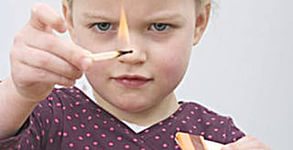 Маленькие дети - большие фантазеры! По количеству придуманных игр в минуту они обойдут любого, даже самого опытного массовика-затейника. Но, к сожалению, не все детские забавы безопасны. Любопытство и тяга к ярким впечатлениям могут привести к опасной шалости - игре с огнем! Именно поэтому, начиная с самого раннего возраста, очень важно обучить ребенка навыкам осторожного обращения с огнем, объяснить ему причины пожара и правила поведения при его возникновении.Что нужно делать для того, чтобы избежать пожара от детской шалости с огнем:- рассказывайте детям о пожаробезопасном поведении;- будьте примером во всех ситуациях, связанных с соблюдением правил пожарной безопасности;- не оставляйте спички в доступном для детей месте;- не поручайте детям разжигать печи, газовые плиты, самостоятельно включать электробытовые приборы;- следите, чтобы дети не разжигали костры;- уходя из дома, не оставляйте малолетних детей без присмотра взрослых.Научите ребенка правильным действиям при пожаре:- при обнаружении пожара или признака горения (задымления, повышенной температуры, запаха гари и т.п.) ребенок любого возраста должен немедленно покинуть помещение;- сообщить о пожаре взрослым или в пожарную охрану по единому телефону спасения «01».Очень важно, чтобы дети запомнили эти советы. Только большой заботой о наших детях мы сможем предупредить пожары от детской шалости с огнем, сохранить свой дом, имущество и самое дорогое - жизнь ребенка.Отдел надзорной деятельности Василеостровского района УНДПР ГУ МЧС России по г. Санкт-Петербургу